О внесении изменений в Положение о порядке назначения и выплаты  ежемесячной доплаты к пенсии лицам, замещавшим  муниципальные должности в  Шумерлинском муниципальном округе Чувашской  Республики и должности в органах местного самоуправления Чувашской АССР, Чувашской ССР, Чувашской РеспубликиВ соответствии с Федеральными законами от 6 октября 2003 г. № 131-ФЗ «Об общих принципах организации местного самоуправления в Российской Федерации», от 2 марта 2007 г. № 25-ФЗ «О муниципальной службе в Российской Федерации», от 28 декабря 2013 г. № 400-ФЗ «О страховых пенсиях», законами Чувашской Республики от 30 мая 2003 г. № 16 «Об условиях предоставления права на пенсию за выслугу лет государственным гражданским служащим Чувашской Республики», от 05 октября 2007 г. № 62 «О муниципальной службе в Чувашской Республике», от 21 декабря 2022 г. № 121 «О внесении изменений в отдельные законодательные акты Чувашской Республики и признании утратившими силу отдельных законодательных актов (положений законодательных актов) Чувашской Республики», постановлением Кабинета Министров Чувашской Республики от 30.12.1999 № 287 «О социальных гарантиях лицам, замещавшим государственные должности Чувашской Республики и должности в органах государственной власти и управления Чувашской АССР, Чувашской ССР, Чувашской Республики», постановлением администрации Шумерлинского муниципального округа от 22.12.2023 № 970 «О создании муниципального казенного учреждения «Центр бухгалтерского учета» Шумерлинского муниципального округа Чувашской Республики, Уставом Шумерлинского муниципального округа Чувашской РеспубликиСобрание депутатов Шумерлинского муниципального округаЧувашской Республики решило:1. Внести в Положение о порядке назначения и выплаты  ежемесячной доплаты к пенсии лицам,  замещавшим муниципальные должности в  Шумерлинском муниципальном округе Чувашской  Республики и должности в органах местного самоуправления Чувашской АССР, Чувашской ССР, Чувашской Республики (далее - Положение), утвержденное решением Собрания депутатов Шумерлинского муниципального округа от 27.12.2023 № 33/3 следующие изменения:1.1. Пункт 2.3 изложить в следующей редакции:          «2.3. Ежемесячная доплата к пенсии не устанавливается лицам, полномочия которых были прекращены в связи с несоблюдением ограничений, запретов, неисполнением обязанностей, установленных Федеральным законом от 25.12.2008 № 273- ФЗ «О противодействии коррупции», либо по основаниям, предусмотренным пунктами 3 и 4 части 1 статьи 14, либо в связи с несоблюдением ограничений, установленных частью 2 статьи 19  Федерального закона от 21.12.2021 № 414- ФЗ "Об общих принципах организации публичной власти в субъектах Российской Федерации".».	1.2.  Абзац четвертый пункта 5.1. изложить в следующей редакции:	«Указанные заявление и документы могут быть направлены в Комиссию в форме электронных документов в порядке, установленном федеральными законами от 06.04.2011 № 63- ФЗ  "Об электронной подписи" и от 27.07.2010 № 210- ФЗ "Об организации предоставления государственных и муниципальных услуг".».1.3. Пункт 5.4. изложить в следующей редакции:5.4. Решение Комиссии об установлении ежемесячной доплаты к пенсии со всеми прилагаемыми к заявлению документами в 5-дневный срок со дня его принятия направляется в муниципальное казенное учреждение  «Центр бухгалтерского учета» Шумерлинского муниципального округа Чувашской Республики, которое в 10-дневный срок со дня получения документов осуществляет их проверку, определяет размер ежемесячной доплаты к пенсии и оформляет соответствующее решение согласно приложению № 3 к настоящему Положению. 1.4. Пункт 5.7. изложить в следующей редакции:«5.7.  Информация об установлении и выплате ежемесячной доплаты к пенсии размещается муниципальным казенным учреждением  «Центр бухгалтерского учета» Шумерлинского муниципального округа Чувашской Республики в Единой государственной информационной системе социального обеспечения. Размещение и получение указанной информации в Единой государственной информационной системе социального обеспечения осуществляются в соответствии с Федеральным законом от 17.07.1999 № 178- ФЗ  "О государственной социальной помощи.». 1.5. Абзац второй пункта  5.8. изложить в следующей редакции:«Лицо, получающее ежемесячную доплату к пенсии и назначенное на одну из указанных должностей, обязано в 5-дневный срок сообщить об этом в письменной форме в муниципальное казенное учреждение «Центр бухгалтерского учета» Шумерлинского муниципального округа Чувашской Республики.». 1.6. Приложение № 2 к Положению изложить в редакции согласно приложению   к настоящему решению.2. Настоящее решение  вступает в силу после его официального опубликования в периодическом печатном издании «Вестник Шумерлинского муниципального округа» и подлежит размещению на официальном сайте Шумерлинского муниципального округа в информационно-телекоммуникационной сети «Интернет».Приложение   к решению Собрания депутатовШумерлинского муниципального округа  от 29.03.2024 № 36/1«Приложение № 2 к Положению о порядке назначения и выплаты ежемесячной доплаты к пенсии, лицам, замещавшим муниципальные должности в Шумерлинском муниципальном округе Чувашской Республики и должности в органах местного самоуправления Чувашской АССР, Чувашской ССР, Чувашской Республики                                    В Комиссию по установлению ежемесячной                                     доплаты к пенсии                                     от ___________________________________                                       (фамилия, имя, отчество (последнее -                                              при наличии) заявителя)                                     ______________________________________                                       (замещавшаяся заявителем должность)                                     Домашний адрес _______________________                                     ______________________________________                                     телефон ______________________________ЗАЯВЛЕНИЕ            В соответствии с постановлением Кабинета Министров Чувашской Республики от  30  декабря  1999  г.  №  287 "О социальных гарантиях лицам, замещавшим государственные  должности  Чувашской  Республики  и  должности  в  органах государственной   власти   и  управления  Чувашской  АССР,  Чувашской  ССР, Чувашской  Республики"  прошу  установить  мне ежемесячную доплату к пенсии (возобновить  мне  выплату  ежемесячной  доплаты  к  пенсии), назначенной в соответствии   с   федеральными   законами от 28 декабря 2013 года № 400-ФЗ "О  страховых  пенсиях" и (или) от 15.12.2001 № 166- ФЗ "О  государственном  пенсионном  обеспечении  в  Российской Федерации" либо досрочно  оформленной  в  соответствии  с  Законом  Российской Федерации от 19.04.1991 № 1032-1 "О занятости населения в Российской Федерации".                                                                 (нужное подчеркнуть)Пенсию ____________________________________________________________________                                                                             (вид пенсии)получаю в _________________________________________________________________                           (наименование органа, осуществляющего пенсионное обеспечение)     При   прохождении  государственной  службы  Российской  Федерации,  при замещении  государственной  должности Российской Федерации, государственной должности Чувашской  Республики  или  иного субъекта Российской Федерации, муниципальной   должности,   замещаемой  на  постоянной  основе,  должности муниципальной   службы   или   при   назначении   мне   в   соответствии  с законодательством  Российской Федерации либо субъектов Российской Федерации, либо  в  соответствии  с  нормативными  правовыми  актами  органов местного самоуправления  ежемесячной доплаты к пенсии или пенсии за выслугу лет, или ежемесячного  пожизненного содержания, или при установлении дополнительного пожизненного  ежемесячного  материального  обеспечения обязуюсь в 5-дневный срок  сообщить  об  этом в Комиссию.     К заявлению прилагаются:    1) копия  трудовой  книжки  и  (или)  сведения о трудовой деятельности,        предусмотренные статьей 66.1 Трудового кодекса Российской Федерации;    2) копия решения об освобождении от муниципальной должности ЧувашскойРеспублики;    3)   справка   органа,   осуществляющего   пенсионное   обеспечение,  о назначенной  (досрочно оформленной) пенсии с указанием федерального закона, в соответствии, с которым она назначена."____"___________ года                             ________________________                                                      (подпись заявителя)    Заявление зарегистрировано: _____________________  года                                         __________________________________                                          (подпись, фамилия, имя, отчество                                             (последнее - при наличии)                                               и должность работника,                                           уполномоченного регистрировать                                                    заявления)Примечание.  В  случае если документы, указанные в пунктах 2 и 3 настоящего заявления,  не представлены заявителем по собственной инициативе, указанные документы  запрашиваются  Комиссией  по  установлению ежемесячной доплаты к пенсии    по   межведомственному   запросу   в   порядке,   предусмотренном законодательством  Российской  Федерации в сфере организации предоставления государственных и муниципальных услуг.».  ЧĂВАШ РЕСПУБЛИКИ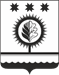 ЧУВАШСКАЯ РЕСПУБЛИКАÇĚМĚРЛЕ МУНИЦИПАЛЛĂОКРУГĔН ДЕПУТАТСЕН ПУХĂВĚЙЫШĂНУ29.03.2024 36/1 №Çемěрле хулиСОБРАНИЕ ДЕПУТАТОВШУМЕРЛИНСКОГО МУНИЦИПАЛЬНОГО ОКРУГАРЕШЕНИЕ29.03.2024  № 36/1город ШумерляПредседатель Собрания депутатов Шумерлинского муниципального округа Чувашской Республики                                        Б.Г. Леонтьев Врио главы администрации Шумерлинского муниципального округа Чувашской Республики                                                    Т.В. Маркина